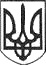 РЕШЕТИЛІВСЬКА МІСЬКА РАДАПОЛТАВСЬКОЇ ОБЛАСТІРОЗПОРЯДЖЕННЯ19 серпня 2022 року   			                                                               №  142Керуючись Законом України „Про місцеве самоврядування в Україні”, враховуючи Положення про спортивні змаганнях серед територіальних громад на ,,Кращу спортивну громаду Полтавщини 2022 року”, затверджене головою Територіальної громади ГО ,,ВФСТ Колос” у Полтавській області та з метою розвитку та популяризації фізичної культури і спорту,ЗОБОВ’ЯЗУЮ:1. Відділу культури, молоді, спорту та туризму (Кордубан М.В.) забезпечити участь  збірної команди Решетилівської міської територіальної громади у спортивних змаганнях серед територіальних громад на ,,Кращу спортивну громаду Полтавщини 2022 року”, список додається.2. Організувати  поїздку автобусом VOLKSWAGEN CRAFTER, номерний знак ВІ1552ЕС, збірної команди Решетилівської міської територіальної громади (список додається) в с. Розсошенці, Полтавського району, Полтавської області терміном на 1 календарний день -  20 серпня 2022 року, для участі у спортивних змаганнях серед територіальних громад на ,,Кращу спортивну громаду Полтавщини 2022 року”.          3. Контроль за виконанням розпорядження залишаю за собою.Міський голова                                                                                О.А. ДядюноваДодаток до розпорядження міського голови19 серпня 2022 року  № 142  Список збірної команди Решетилівської міської територіальної громади для участі у спортивних змаганнях серед територіальних громад на ,,Кращу спортивну громаду Полтавщини 2022 року”  20.08.2022 рокуПредставник команди — Малимоненко Ю.Б.В. о. начальника відділу культури,молоді, спорту  та туризму                                                                  М.В. КордубанПро участь збірної команди Решетилівської міської територіальної громади у спортивних змаганнях серед територіальних громад на ,,Кращу спортивну громаду Полтавщини 2022 року”№ п/пПрізвища та імʼя  гравців команди ,,Динамо” (Решетилівка)1Гр. Б.2Гр. Б. 3Гр. Б.4Гр. Б.5Гр. Б.6Гр. В.7Гр. В.8Гр. К.9Гр. К.10Гр. К.11Гр. М.12Гр. П.13Гр. П.14Гр. Р.15Гр. С.